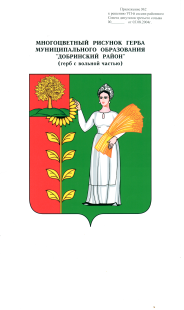                                       П О С Т А Н О В Л Е Н И Е            Администрации сельского поселения Петровский сельсовет               Добринского муниципального района Липецкой области01.10.2015г.		        п.свх.Петровский   	                                 № 29О внесении изменений в муниципальную Программу «Устойчивое развитие  территории сельского поселения Петровский сельсовет  на 2014-2020 годы»В соответствии с решением Совета депутатов сельского поселения Петровский сельсовет от 22.06.2009г. № 113-рс «О Стратегии социально-экономического развития территории сельского поселения Петровский сельсовет Добринского муниципального района Липецкой области на период до 2020 года» и постановления администрации сельского поселения Петровский сельсовет от 20.09.2013г.  № 37 «О Порядке разработки, реализации и проведения оценки эффективности муниципальных программ сельского поселения Петровский сельсовет Добринского муниципального района Липецкой области российской Федерации» администрация сельского поселения Петровский сельсоветПОСТАНОВЛЯЕТ:1. Внести изменения в муниципальную Программу «Устойчивое развитие территории сельского поселения Петровский  сельсовет  на 2014-2020 годы» (приложение).           2. Настоящее постановление вступает в силу со дня его обнародования           3. Контроль за исполнением данного постановления оставляю за собой.Глава администрации сельского поселения Петровский  сельсовет                                                        С.Н. КолгинПриняты постановлением администрации сельского поселения Петровский сельсоветДобринского муниципального районаЛипецкой области Российской Федерацииот 01.10.2015 г. №29 Изменения  в муниципальную программу сельского поселения Петровский сельсовет «Устойчивое развитие территории сельского поселения Петровский сельсовет на 2014-2020 годы»(утв. постановлением № 37 от 20.09.2013г. с изменениями утв. постановлением № 38-А от 01.10.2013г., № 11 от 11.04.2014 г, № 4 от 17.02.2015г) 1.  внести в муниципальную программу следующие изменения:1) паспорт муниципальной программы изложить в следующей редакции:Паспорт муниципальной программы «Устойчивое развитие территории сельского поселения  Петровский сельсовет  на 2014-2020 годы»2) в разделе 5 абзац 2 изложить в следующей редакции:Общий объем финансирования Программы за весь период реализации прогнозно составит  30 065,4 тыс. руб., в том числе:-  подпрограммы «Обеспечение населения качественной, развитой инфраструктурой и повышение уровня благоустройства территории сельского поселения  Петровский сельсовет»-5 900,9тыс.руб.;
-  подпрограммы «Развитие социальной сферы на территории сельского поселения  Петровский сельсовет  - 23 834,0 тыс. руб.;- подпрограммы «Обеспечение безопасности человека и природной среды на территории сельского поселения Петровский  сельсовет»- 46,7 тыс. руб.;- подпрограммы «Обеспечение реализации муниципальной политики на территории сельского поселения  Петровский сельсовет – 283,8 тыс. руб.2. внести в подпрограмму 1 следующие изменения:1) паспорт подпрограммы изложить в следующей редакции:Подпрограмма 1 «Обеспечения населения качественной, развитой  инфраструктурой и повышение уровня благоустройства  территории сельского поселения Петровский сельсовет»Паспорт Подпрограммы 1(далее – Подпрограмма)2) раздел 4 подпрограммы изложить в следующей редакции:IV. Характеристика основных мероприятий подпрограммы с описанием всех механизмов и инструментов, реализация которых запланирована в составе основных мероприятийОсновное мероприятие 1 Задачи 1 Подпрограммы 1«Содержание автодорог местного значения сельского поселения Петровский  сельсовет»;Основное мероприятие 2 Задачи 2 Подпрограммы 1 «Обеспеченность населения централизованным водоснабжением»Основное мероприятие 3 задачи 3 подпрограммы 1 «Текущие расходы на содержание, реконструкцию и поддержание в рабочем состоянии системы уличного освещения сельского поселения».Основное мероприятие 4 задачи 4 подпрограммы 1 «Прочие мероприятия по благоустройству сельского поселения»Основное мероприятие 5 задачи 5 подпрограммы 1 «Мероприятия по переводу на индивидуальные источники теплоснабжения многоквартирного дома»3) раздел 5 подпрограммы изложить в следующей редакции:V. Обоснование объема финансовых ресурсов, необходимых для реализации подпрограммыПрогнозируемый объем финансирования из бюджета сельского поселения составит – 5 900,9 тыс. руб., в том числе по годам реализации:.-  3 421,6 тыс. руб.,. – 1 119,2 тыс. руб.,. – 320,1 тыс. руб.,. – 260,0 тыс. руб.,. – 260,0  тыс. руб.,. – 260,0 тыс. руб.,. – 260,0  тыс. руб..В ходе реализации подпрограммы объемы финансирования ежегодно уточняются при формировании бюджета сельского поселения на очередной финансовый год и плановый период.3. внести в подпрограмму 2 следующие изменения :1) паспорт подпрограммы изложить в следующей редакции:	Подпрограмма 2 «Развитие социальной сферы на территории сельского поселения Петровский   сельсовет»Паспорт Подпрограммы 2(далее – Подпрограмма)2) раздел 4 подпрограммы изложить в следующей редакцииIV. Характеристика основных мероприятий подпрограммы с описанием всех механизмов и инструментов, реализация которых запланирована в составе основных мероприятийОсновное мероприятие 1 Задачи 1 Подпрограммы 2 «Создание условий и проведение мероприятий, направленных на развитие культуры сельского поселения».3) раздел 5 подпрограммы изложить в следующей редакции:V. Обоснование объема финансовых ресурсов, необходимых для реализации подпрограммыПрогнозируемый объем финансирования из бюджета сельского поселения составит 23 834,0  тыс. руб., в том числе по годам реализации:. – 3959,6 тыс. руб.,. – 3696,7 тыс. руб.,. – 3662,3 тыс. руб.,. – 2939,1 тыс. руб.,. –3192,1 тыс. руб.,. – 3192,1тыс. руб.,. – 3192,1тыс. руб.В ходе реализации подпрограммы объемы финансирования ежегодно уточняются при формировании бюджета сельского поселения на очередной финансовый год и плановый период.внести в подпрограмму 3 следующие изменения:1) паспорт подпрограммы изложить в следующей редакции:Подпрограмма 3 «Обеспечение безопасности человека и природной среды на территории сельского поселения Петровский сельсовет»Паспорт Подпрограммы 3(далее – Подпрограмма)2) раздел 4 подпрограммы изложить в следующей редакцииIV. Характеристика основных мероприятий подпрограммы с описанием всех механизмов и инструментов, реализация которых запланирована в составе основных мероприятийВ рамках Подпрограммы планируется осуществление следующих основных мероприятий:Основное мероприятие 1 Подпрограммы 3 «Обеспечение первичных мер пожарной безопасности»3) раздел 5 подпрограммы изложить в следующей редакцииV. Обоснование объема финансовых ресурсов, необходимых для реализации подпрограммыПрогнозируемый объем финансирования из бюджета сельского поселения составит – 46,7 тыс. руб., в том числе по годам реализации:. – 45,7 тыс. руб.,. – 0 тыс. руб.,. –  1,0 тыс. руб.,. –  0 тыс. руб.,. – 0 тыс. руб.,. – 0 тыс. руб.,. – 0 тыс. руб.В ходе реализации подпрограммы объемы финансирования ежегодно уточняются при формировании бюджета сельского поселения на очередной финансовый год и плановый период.5. внести в подпрограмму 4 следующие изменения:1) паспорт подпрограммы изложить в следующей редакции:Подпрограмма 4 «Обеспечение  реализации  муниципальной политики на территории сельского поселения Петровский сельсовет»       Паспорт Подпрограммы 4(далее – Подпрограмма)2) раздел 4 подпрограммы изложить в следующей редакции:IV. Характеристика основных мероприятий подпрограммы с описанием всех механизмов и инструментов, реализация которых запланирована в составе основных мероприятий	Основное мероприятие 1 задачи 1 Подпрограммы 4 «Приобретение услуг по сопровождению сетевого программного обеспечения по электронному  ведению похозяйственного  учета».            Основное мероприятие 2 задачи 2 Подпрограммы 4 «Ежегодные членские взносы в ассоциацию Совета муниципальных образований»	Основное мероприятие 3 задачи 3 Подпрограммы 4 «Приобретение  информационных услуг с использованием информационно справочных систем».    Основное мероприятие 4 задачи 4 Подпрограммы 4 «Мероприятия направленные на организацию повышения эффективности деятельности органов местного самоуправления»Основное мероприятие 5 задачи 5 Подпрограммы 4 «Создание условий для обеспечения жителей поселения услугами связи в целях предоставления муниципальных услуг в электронной форме»3) раздел 5 подпрограммы изложить в следующей редакции:	V. Обоснование объема финансовых ресурсов, необходимых для реализации подпрограммыПрогнозируемый объем финансирования из бюджета сельского поселения составит – 283,8 тыс. руб., в том числе по годам реализации:. –117,6  тыс. руб.,. –66,2  тыс. руб.,. – 20,0 тыс. руб.,. – 20,0 тыс. руб.,. – 20,0 тыс. руб.,. – 20,0 тыс. руб.,. – 20,0 тыс. руб.В ходе реализации подпрограммы объемы финансирования ежегодно уточняются при формировании бюджета сельского поселения на очередной финансовый год и плановый период.1. Приобретение услуг по сопровождению сетевого программного обеспечения по электронному ведению похозяйственного учетатыс.руб.           Субсидии предоставляются согласно Порядку предоставления и расходования субсидий  бюджетам городских и сельских поселений области из областного фонда софинансирования расходов на приобретение  услуг по сопровождению сетевого программного обеспечения по электронному ведению похозяйственного учета на соответствующий год, ежегодно утверждаемому нормативным правовым актом администрации Липецкой области.В ходе реализации подпрограммы объемы финансирования ежегодно уточняются при формировании бюджета сельского поселения на очередной финансовый год и плановый период.2. Ежегодные членские взносы в ассоциацию совета муниципальных образованийтыс.руб.В ходе реализации подпрограммы объемы финансирования ежегодно уточняются при формировании бюджета сельского поселения на очередной финансовый год  и плановый период3. Приобретение информационных услуг с использованием информационно-правовых систем.тыс.руб.Субсидии предоставляются согласно Порядку предоставления субсидий местным бюджетам из областного фонда софинансирования расходов на приобретение информационных услуг с использованием информационно-правовых систем   на соответствующий год, ежегодно утверждаемому нормативным правовым актом администрации Липецкой области.4. Мероприятия направленные на организацию повышения эффективности деятельности органов местного самоуправлениятыс.руб.Субсидии предоставляются согласно Порядку предоставления субсидий местным бюджетам из областного фонда софинансирования расходов на повышении квалификации муниципальных служащих органов местного самоуправления поселений, муниципальных районов и городских округов  на соответствующий год, ежегодно утверждаемому нормативным правовым актом администрации Липецкой области.5. Создание условий для обеспечения жителей поселения услугами связи в целях предоставления муниципальных услуг в электронной форметыс.руб.Субсидии предоставляются согласно Порядку предоставления и расходования субсидий  бюджетам городских и сельских поселений области из областного фонда софинансирования расходов  на  организацию доступа в сеть интернет (проведение оптоволокна) на соответствующий год, ежегодно утверждаемому нормативным правовым актом администрации Липецкой области.В ходе реализации подпрограммы объемы финансирования ежегодно уточняются при формировании бюджета сельского поселения на очередной финансовый год и плановый период.6.приложение 1,2,3 к муниципальной программе изложить в новой  редакции:Приложение 1к муниципальной программе«Устойчивое развитие территориисельского поселения Петровский сельсовет  на 2014-2020 годы»Сведения об индикаторах цели и показателях задач муниципальной программы «Устойчивое развитие территории сельского поселения Петровский сельсовет  на 2014-2020 годы»Приложение 2к муниципальной программе«Устойчивое развитие территориисельского поселения  Петровский сельсовет  на 2014-2020 годы»Ресурсное обеспечение реализации муниципальной программы «Устойчивое развитие территории сельского поселения Петровский сельсовет на 2014-2020 годы» за счет средств бюджета сельского поселенияПриложение 3к муниципальной программе«Устойчивое развитие территориисельского поселения  Петровский сельсовет  на 2014-2020 годы»Прогнозная оценка расходов по источникам ресурсного обеспечения на реализацию муниципальной программы «Устойчивое развитие территории сельского поселения Петровский сельсовет на 2014-2020 годы» Сроки и этапы реализации муниципальной программы2014 – 2020 годыПодпрограммы1. «Обеспечение населения качественной, развитой инфраструктурой и повышение уровня благоустройства  территории сельского поселения Петровский  сельсовет».2. «Развитие социальной сферы на территории сельского поселения Петровский сельсовет».3. « Обеспечение безопасности человека и природной среды на территории сельского поселения Петровский сельсовет».4. «Обеспечение  реализации  муниципальной  политики   на территории  сельского поселения  Петровский сельсовет»Цель муниципальной программыСбалансированное, комплексное развитие сельского поселения  Петровский сельсовет Добринского муниципального районаИндикаторы цели- темп роста инвестиций в основной капитал (по полному кругу предприятий), %;- темп роста налоговых поступлений ,%;- темп роста среднемесячной начисленной заработной платы, %.- ввод жилья, кв. м.Задачи муниципальной программыОбеспечение жителей качественной инфраструктурой и услугами благоустройстваСоздание условий для развития человеческого потенциала.Создание условий для безопасного проживания, работы и отдыха на территории поселения, сохранение и развитие природного потенциала поселения.Повышение эффективности  деятельности администрации сельского поселения Петровский сельсоветПоказатели задач1. Удельный вес дорог с твердым покрытием в общей протяженности дорог местного значения в пределах поселения,%.2. Доля протяженности освещенных частей улиц, проездов в их общей протяженности,%.3. Обеспеченность населения централизованным водоснабжением,% Объем внебюджетных источников, привлеченных на благоустройство, из расчета на 1 жителя поселения, тыс. руб./чел.5. Доля населения, систематически занимающегося физической культурой и спортом, %.6. Доля населения, участвующего в культурно-досуговых мероприятиях , %.7. Количество экземпляров новых поступлений в библиотечный фонд,ед..8. Динамика сокращения деструктивных событий, ед.9. Доля муниципальных служащих прошедших повышение квалификации от общего количества муниципальных служащих,%Объемы финансирования за счёт средств бюджета сельского поселения всего, в том числе по годам реализации муниципальной программыОбъемы финансирования составляют расходы, связанные с реализацией мероприятий, финансируемых за счет средств бюджета сельского поселения   30 065,4 тыс. руб., из них:2014 год – 7 544,5 тыс. руб.;2015 год – 4 882,1 тыс. руб.;2016 год – 4 003,4 тыс. руб.;2017 год – 3 219,1 тыс. руб.;2018 год – 3 472,1 тыс. руб.;2019 год – 3 472,1 тыс. руб.;2020 год – 3472,1 тыс. руб..Объемы финансирования программы ежегодно уточняются при формировании бюджета сельского поселения на очередной финансовый год и плановый периодОжидаемые результаты реализации муниципальной программы Обеспечение в 2020 году:- прироста инвестиций в основной капитал ежегодно на 103,5%- прироста налоговых поступлений ежегодно на 102,4%;- увеличения среднемесячной начисленной заработной платы к 2020 году на 107%;- увеличение ввода жилья к базовому 2013 году на 800 кв.м.- доля муниципальных служащих прошедших повышение квалификации от общего количества муниципальных служащих 100%Задачи подпрограммы 1.Модернизация дорожной и коммунальной инфраструктуры  2.Обеспечение проведения  мероприятий по благоустройству территории поселения.3. Мероприятия по переводу на индивидуальные источники теплоснабжения многоквартирного дома.Показатели задач подпрограммыПротяженность построенных, капитально отремонтированных и прошедших  текущий ремонт дорог, км.2.Протяженность построенных (отремонтированных) водопроводных сетей, км.3.Протяженность освещенных  частей улиц, проездов, км.Этапы и сроки реализации подпрограммы2014 - 2020 годы.Объемы финансирования за счет средств бюджета сельского поселения всего, в том числе по годам реализации подпрограммыПрогнозируемый объем финансирования из бюджета сельского поселения составит – 5 900,9 тыс. руб., в том числе по годам реализации:.-  3 421,6 тыс. руб.,. – 1 119,2 тыс. руб.,. – 320,1 тыс. руб.,. – 260,0 тыс. руб.,. – 260,0  тыс. руб.,. – 260,0 тыс. руб.,. – 260,0  тыс. руб..Ожидаемые результаты реализации подпрограммыРеализация подпрограммы к 2020 году позволит:- увеличить протяженность построенных, капитально отремонтированных и прошедших  текущий ремонт дорог до .-  увеличить протяженность построенных (отремонтированных) водопроводных сетей до .- увеличить  протяженность освещенных  частей улиц, проездов, до .Задачи подпрограммы1. Приобщение жителей поселения к регулярным занятиям физической культурой и спортом.2. Поддержка и развитие творческого потенциала сельского  поселения.3. Обеспечение доступности для населения информационных ресурсов через библиотечное обслуживание. Показатели задач подпрограммыПоказатель 1. Количество мероприятий, направленных на физическое развитие, пропаганду здорового образа жизни, ед.Показатель 2. Количество мероприятий, проводимых культурно-досуговыми учреждениями, ед.Показатель 3.  Количество посещений муниципальной библиотеки поселения  на 100 человек населения.Этапы и сроки реализации подпрограммы 2014 по 2020 годы.Объемы финансирования за счет средств бюджета сельского поселения всего, в том числе по годам реализации подпрограммыПрогнозируемый объем финансирования из бюджета сельского поселения составит – 23 834,0 тыс. руб., в том числе по годам реализации:. – 3959,6 тыс. руб.,. – 3696,7 тыс. руб.,. – 3662,3 тыс. руб.,. – 2939,1 тыс. руб.,. – 3192,1 тыс. руб.,. – 3192,1 тыс. руб.,. – 3192,1 тыс. руб.Объемы финансирования подпрограммы подлежат ежегодному уточнению при формировании бюджета сельского поселения на очередной финансовый годОжидаемые результаты реализации подпрограммы Реализация подпрограммы позволит обеспечить к 2020 году:- увеличить  долю населения, систематически занимающегося физической культурой и спортом, в том числе лиц с ограниченными возможностями здоровья и инвалидов  до 50%.- увеличение  количество посещений муниципальной библиотеки поселения  на 100 человек населения до 110. -увеличить количество мероприятий, проводимых культурно-досуговыми учреждениями до 30 ед.Задачи подпрограммыПредотвращение чрезвычайных ситуаций и обеспечение условий для защиты населения  сельского поселения  Петровский сельсовет  от чрезвычайных ситуаций природного и техногенного характера.Показатели задач подпрограммы1. Количество ежегодно информируемого населения сельского поселения о безопасности жизнедеятельности.Этапы и сроки реализации подпрограммы 2014 по 2020 годы.Объемы финансирования за счет средств бюджета сельского поселения всего, в том числе по годам реализации подпрограммыПрогнозируемый объем финансирования из бюджета сельского поселения составит –46,7 тыс. руб., в том числе по годам реализации:. – 45,7 тыс. руб.,. – 0 тыс. руб.,. –  1,0 тыс. руб.,. –  0 тыс. руб.,. – 0 тыс. руб.,. – 0 тыс. руб.,. – 0 тыс. руб.Объемы финансирования мероприятий подпрограммы ежегодно уточняются при рассмотрении бюджета сельского поселения на очередной финансовый год.Ожидаемые результаты реализации ПодпрограммыРеализация подпрограммы к 2020 году позволит:- усилить пропаганду знаний и обучение населения безопасному поведению в экстремальных ситуациях, профилактика и предупреждение ЧС;-  не допустить возникновение чрезвычайных ситуаций на территории сельского поселения.Задачи подпрограммыПовышение эффективности и результативности деятельности органов местного самоуправленияОказание муниципальных услуг в электронном виде населению поселения .Показатели задач подпрограммы1. Доля муниципальных служащих, прошедших  профессиональную переподготовку и повышение квалификации в отчетном периоде к общей численности муниципальных служащих сельского поселения.2. Удельный вес оказанных муниципальных услуг в электронном виде  населению сельского поселения.Этапы и сроки реализации подпрограммы 2014 - 2020 годы.Объемы финансирования за счет средств бюджета сельского поселения всего, в том числе по годам реализации подпрограммыПрогнозируемый объем финансирования из бюджета сельского поселения составит – 283,8  тыс. руб., в том числе по годам реализации:. –117,6  тыс. руб.,. –66,2  тыс. руб.,. – 20,0 тыс. руб.,. – 20,0 тыс. руб.,. – 20,0 тыс. руб.,. – 20,0 тыс. руб.,. – 20,0 тыс. руб.Объемы финансирования подпрограммы подлежат ежегодному уточнению при формировании бюджета сельского поселения на очередной финансовый годОжидаемые результаты реализации подпрограммы Реализация подпрограммы позволит обеспечить к 2020 году:1. Доля муниципальных служащих, прошедших  профессиональную переподготовку и повышение квалификации в отчетном периоде к общей численности муниципальных служащих сельского поселения 100-%,2. Удельный вес оказанных муниципальных услуг в электронном виде  населению сельского поселения 95%.По источникам финансирования:2014 год2015 год2016 год2017 год2018 год2019 год	2020 год	220бюджет   поселения            612,512,512,512,512,5- межбюджетные субсидии          6,47,9По источникам финансирования:2014 год2015 год2016 год2017 год2018 год2019 год2020 год	220- межбюджетные субсидии    - бюджет поселения08,57,57,57,57,57,5По источникам финансирования:2014 год2015 год2016 год2017 год2018 год2019 год	2020 год	220бюджет   поселения            112,6303030000- межбюджетные субсидии          23,1По источникам финансирования:2014 год2015 год2016 год2017 год2018 год2019 год	2020 год	220- бюджет   поселения            57,000000- межбюджетные субсидии          9,1По источникам финансирования:2014 год2015 год2016 год2017 год2018 год2019 год2020 год	220- межбюджетные субсидии    0279,400000- бюджет поселения014,700000№ п/пНаименование целей, индикаторов, задач, показателей, подпрограмм, основных мероприятийНаименование целей, индикаторов, задач, показателей, подпрограмм, основных мероприятийЕд. изм.Значения индикаторов и показателейЗначения индикаторов и показателейЗначения индикаторов и показателейЗначения индикаторов и показателейЗначения индикаторов и показателейЗначения индикаторов и показателейЗначения индикаторов и показателейЗначения индикаторов и показателейЗначения индикаторов и показателей№ п/пНаименование целей, индикаторов, задач, показателей, подпрограмм, основных мероприятийНаименование целей, индикаторов, задач, показателей, подпрограмм, основных мероприятийЕд. изм.2013 год2014 год2014 год2015 год2016 год2017 год2018 год2019 год2020 год122345567891011Цель : Сбалансированное, комплексное развитие сельского поселения Петровский  сельсовет Добринского муниципального районаЦель : Сбалансированное, комплексное развитие сельского поселения Петровский  сельсовет Добринского муниципального районаЦель : Сбалансированное, комплексное развитие сельского поселения Петровский  сельсовет Добринского муниципального районаЦель : Сбалансированное, комплексное развитие сельского поселения Петровский  сельсовет Добринского муниципального районаЦель : Сбалансированное, комплексное развитие сельского поселения Петровский  сельсовет Добринского муниципального районаЦель : Сбалансированное, комплексное развитие сельского поселения Петровский  сельсовет Добринского муниципального районаЦель : Сбалансированное, комплексное развитие сельского поселения Петровский  сельсовет Добринского муниципального районаЦель : Сбалансированное, комплексное развитие сельского поселения Петровский  сельсовет Добринского муниципального районаЦель : Сбалансированное, комплексное развитие сельского поселения Петровский  сельсовет Добринского муниципального районаЦель : Сбалансированное, комплексное развитие сельского поселения Петровский  сельсовет Добринского муниципального районаЦель : Сбалансированное, комплексное развитие сельского поселения Петровский  сельсовет Добринского муниципального районаЦель : Сбалансированное, комплексное развитие сельского поселения Петровский  сельсовет Добринского муниципального районаИндикатор 1Темп роста инвестиций в основной капитал (по полному кругу предприятий)Индикатор 1Темп роста инвестиций в основной капитал (по полному кругу предприятий)%100102,5102,5102,5102,5102,5102,5102,5102,5Индикатор 2Темп роста налоговых поступленийИндикатор 2Темп роста налоговых поступлений%100101,9101,9101,9101,9101,9101,9101,9101,9Индикатор 3Темп роста среднемесячной начисленной заработной платы Индикатор 3Темп роста среднемесячной начисленной заработной платы %100107107107107107107107107Индикатор 4Ввод жильяИндикатор 4Ввод жильякв. м.750750750750750750800800800Показатель 1 задачи 1 Удельный вес дорог с твердым покрытием в общей протяженности дорог местного значения в пределах поселения.%%37,137,937,940,155,258,658,658,660,3Показатель 2 задачи 1  Доля протяженности освещенных частей улиц, проездов в их общей протяженности.%.%.65,368,568,570,477,580859095Показатель 3. Задачи 1 Обеспеченность населения централизованным водоснабжением%.%.80808090 9090909595Показатель 4. Задачи 1 Объем внебюджетных источников, привлеченных на благоустройство, из расчета на 1 жителя поселения. руб./чел.руб./чел.0,020,020,020,020,020,020,020,020,02Задача 2 муниципальной программы Создание условий для развития человеческого потенциала.Задача 2 муниципальной программы Создание условий для развития человеческого потенциала.Задача 2 муниципальной программы Создание условий для развития человеческого потенциала.Задача 2 муниципальной программы Создание условий для развития человеческого потенциала.Задача 2 муниципальной программы Создание условий для развития человеческого потенциала.Задача 2 муниципальной программы Создание условий для развития человеческого потенциала.Задача 2 муниципальной программы Создание условий для развития человеческого потенциала.Задача 2 муниципальной программы Создание условий для развития человеческого потенциала.Задача 2 муниципальной программы Создание условий для развития человеческого потенциала.Задача 2 муниципальной программы Создание условий для развития человеческого потенциала.Задача 2 муниципальной программы Создание условий для развития человеческого потенциала.Задача 2 муниципальной программы Создание условий для развития человеческого потенциала.Показатель 1 задачи 2 . Доля населения, систематически занимающегося физической культурой и спортомПоказатель 1 задачи 2 . Доля населения, систематически занимающегося физической культурой и спортом%102020304050607080Показатель 2 задачи 2. Доля населения, участвующего в культурно-досуговых мероприятияхПоказатель 2 задачи 2. Доля населения, участвующего в культурно-досуговых мероприятиях%808585879092959697Показатель 3 задачи 2 Количество экземпляров новых поступлений в библиотечный фондПоказатель 3 задачи 2 Количество экземпляров новых поступлений в библиотечный фондед.250250250300350350400450500Задача 3 Создание условий для безопасного проживания, работы и отдыха на территории поселения, сохранение и развитие природного потенциала поселения.Задача 3 Создание условий для безопасного проживания, работы и отдыха на территории поселения, сохранение и развитие природного потенциала поселения.Задача 3 Создание условий для безопасного проживания, работы и отдыха на территории поселения, сохранение и развитие природного потенциала поселения.Задача 3 Создание условий для безопасного проживания, работы и отдыха на территории поселения, сохранение и развитие природного потенциала поселения.Задача 3 Создание условий для безопасного проживания, работы и отдыха на территории поселения, сохранение и развитие природного потенциала поселения.Задача 3 Создание условий для безопасного проживания, работы и отдыха на территории поселения, сохранение и развитие природного потенциала поселения.Задача 3 Создание условий для безопасного проживания, работы и отдыха на территории поселения, сохранение и развитие природного потенциала поселения.Задача 3 Создание условий для безопасного проживания, работы и отдыха на территории поселения, сохранение и развитие природного потенциала поселения.Задача 3 Создание условий для безопасного проживания, работы и отдыха на территории поселения, сохранение и развитие природного потенциала поселения.Задача 3 Создание условий для безопасного проживания, работы и отдыха на территории поселения, сохранение и развитие природного потенциала поселения.Задача 3 Создание условий для безопасного проживания, работы и отдыха на территории поселения, сохранение и развитие природного потенциала поселения.Задача 3 Создание условий для безопасного проживания, работы и отдыха на территории поселения, сохранение и развитие природного потенциала поселения.Показатель 1 Динамика сокращения деструктивных  событийПоказатель 1 Динамика сокращения деструктивных  событий ед.111------Задача 4 Повышение эффективности  деятельности органов  местного самоуправления сельского поселения	Задача 4 Повышение эффективности  деятельности органов  местного самоуправления сельского поселения	Задача 4 Повышение эффективности  деятельности органов  местного самоуправления сельского поселения	Задача 4 Повышение эффективности  деятельности органов  местного самоуправления сельского поселения	Задача 4 Повышение эффективности  деятельности органов  местного самоуправления сельского поселения	Задача 4 Повышение эффективности  деятельности органов  местного самоуправления сельского поселения	Задача 4 Повышение эффективности  деятельности органов  местного самоуправления сельского поселения	Задача 4 Повышение эффективности  деятельности органов  местного самоуправления сельского поселения	Задача 4 Повышение эффективности  деятельности органов  местного самоуправления сельского поселения	Задача 4 Повышение эффективности  деятельности органов  местного самоуправления сельского поселения	Задача 4 Повышение эффективности  деятельности органов  местного самоуправления сельского поселения	Задача 4 Повышение эффективности  деятельности органов  местного самоуправления сельского поселения	Показатель 1 задачи 4 Доля муниципальных служащих прошедших повышение квалификации от общего количества муниципальных служащихПоказатель 1 задачи 4 Доля муниципальных служащих прошедших повышение квалификации от общего количества муниципальных служащих%100100100100100100100100100Подпрограмма 1 «Обеспечение населения качественной, развитой  инфраструктурой и  повышение уровня благоустройства  территории сельского поселения Петровский   сельсовет». Подпрограмма 1 «Обеспечение населения качественной, развитой  инфраструктурой и  повышение уровня благоустройства  территории сельского поселения Петровский   сельсовет». Подпрограмма 1 «Обеспечение населения качественной, развитой  инфраструктурой и  повышение уровня благоустройства  территории сельского поселения Петровский   сельсовет». Подпрограмма 1 «Обеспечение населения качественной, развитой  инфраструктурой и  повышение уровня благоустройства  территории сельского поселения Петровский   сельсовет». Подпрограмма 1 «Обеспечение населения качественной, развитой  инфраструктурой и  повышение уровня благоустройства  территории сельского поселения Петровский   сельсовет». Подпрограмма 1 «Обеспечение населения качественной, развитой  инфраструктурой и  повышение уровня благоустройства  территории сельского поселения Петровский   сельсовет». Подпрограмма 1 «Обеспечение населения качественной, развитой  инфраструктурой и  повышение уровня благоустройства  территории сельского поселения Петровский   сельсовет». Подпрограмма 1 «Обеспечение населения качественной, развитой  инфраструктурой и  повышение уровня благоустройства  территории сельского поселения Петровский   сельсовет». Подпрограмма 1 «Обеспечение населения качественной, развитой  инфраструктурой и  повышение уровня благоустройства  территории сельского поселения Петровский   сельсовет». Подпрограмма 1 «Обеспечение населения качественной, развитой  инфраструктурой и  повышение уровня благоустройства  территории сельского поселения Петровский   сельсовет». Подпрограмма 1 «Обеспечение населения качественной, развитой  инфраструктурой и  повышение уровня благоустройства  территории сельского поселения Петровский   сельсовет». Подпрограмма 1 «Обеспечение населения качественной, развитой  инфраструктурой и  повышение уровня благоустройства  территории сельского поселения Петровский   сельсовет». Показатель 1 задачи 1Подпрограммы 1 Протяженность  построенных, капитально отремонтированных и прошедших  текущий ремонт дорог.Показатель 1 задачи 1Подпрограммы 1 Протяженность  построенных, капитально отремонтированных и прошедших  текущий ремонт дорог.км.0,60,60,61,21,11,01,01,01,0Основное мероприятие1 задачи 1 подпрограммы 1 «Содержание автодорог местного значения сельского поселения Петровский  сельсовет»Основное мероприятие1 задачи 1 подпрограммы 1 «Содержание автодорог местного значения сельского поселения Петровский  сельсовет»Тыс.руб.2 459,72 459,71749,3710,400000Показатель 2 Задачи 2 Подпрограммы 1Протяженность  построенных (отремонтированных ) водопроводных сетей.Показатель 2 Задачи 2 Подпрограммы 1Протяженность  построенных (отремонтированных ) водопроводных сетей.км.Основное мероприятие 2 задачи2  подпрограммы 1»Обеспечение населения централизованным водоснабжением»Основное мероприятие 2 задачи2  подпрограммы 1»Обеспечение населения централизованным водоснабжением»Тыс.руб.395,1395,1385,1000000Показатель 3 Задачи 3 Подпрограммы 1 Протяженность освещенных частей улиц, проездовПоказатель 3 Задачи 3 Подпрограммы 1 Протяженность освещенных частей улиц, проездовКм.Основное мероприятие 3 задачи 3 подпрограммы 1 «Текущие расходы на содержание, реконструкцию и поддержание в рабочем состоянии системы уличного освещения сельского поселения»Основное мероприятие 3 задачи 3 подпрограммы 1 «Текущие расходы на содержание, реконструкцию и поддержание в рабочем состоянии системы уличного освещения сельского поселения»Тыс.руб.1771,31771,3262,3209,0260,0260,0260,0260,0260,0Основное мероприятие 4 задачи 4 подпрограммы 1 «Прочие мероприятия по благоустройству сельского поселения»Основное мероприятие 4 задачи 4 подпрограммы 1 «Прочие мероприятия по благоустройству сельского поселения»Тыс.руб.945,7945,7945,7000000Основное мероприятие 5 задачи 5 подпрограммы 1 «Мероприятия по переводу на индивидуальные источники теплоснабжения многоквартирного дома»Основное мероприятие 5 задачи 5 подпрограммы 1 «Мероприятия по переводу на индивидуальные источники теплоснабжения многоквартирного дома»Тыс.руб.74,074,0074,000000Подпрограмма 2. «Развитие социальной сферы на территории сельского поселения Петровский  сельсовет» Подпрограмма 2. «Развитие социальной сферы на территории сельского поселения Петровский  сельсовет» Подпрограмма 2. «Развитие социальной сферы на территории сельского поселения Петровский  сельсовет» Подпрограмма 2. «Развитие социальной сферы на территории сельского поселения Петровский  сельсовет» Подпрограмма 2. «Развитие социальной сферы на территории сельского поселения Петровский  сельсовет» Подпрограмма 2. «Развитие социальной сферы на территории сельского поселения Петровский  сельсовет» Подпрограмма 2. «Развитие социальной сферы на территории сельского поселения Петровский  сельсовет» Подпрограмма 2. «Развитие социальной сферы на территории сельского поселения Петровский  сельсовет» Подпрограмма 2. «Развитие социальной сферы на территории сельского поселения Петровский  сельсовет» Подпрограмма 2. «Развитие социальной сферы на территории сельского поселения Петровский  сельсовет» Подпрограмма 2. «Развитие социальной сферы на территории сельского поселения Петровский  сельсовет» Подпрограмма 2. «Развитие социальной сферы на территории сельского поселения Петровский  сельсовет» Показатель 1 задачи 1 подпрограммы 2 Количество мероприятий, проводимых культурно-досуговыми учреждениямиПоказатель 1 задачи 1 подпрограммы 2 Количество мероприятий, проводимых культурно-досуговыми учреждениямиед.200262262270275280285290300Основное мероприятие 1 задачи 1 подпрограммы 2  «Создание условий и проведение мероприятий, направленных на развитие культуры сельского поселения»Основное мероприятие 1 задачи 1 подпрограммы 2  «Создание условий и проведение мероприятий, направленных на развитие культуры сельского поселения»тыс. руб.23 8343959,63959,63696,73662,32939,13192,13192,13192,1Подпрограмма 3 « Обеспечение безопасности  человека и природной среды на территории  сельского поселения  Петровский сельсовет» .Подпрограмма 3 « Обеспечение безопасности  человека и природной среды на территории  сельского поселения  Петровский сельсовет» .Подпрограмма 3 « Обеспечение безопасности  человека и природной среды на территории  сельского поселения  Петровский сельсовет» .Подпрограмма 3 « Обеспечение безопасности  человека и природной среды на территории  сельского поселения  Петровский сельсовет» .Подпрограмма 3 « Обеспечение безопасности  человека и природной среды на территории  сельского поселения  Петровский сельсовет» .Подпрограмма 3 « Обеспечение безопасности  человека и природной среды на территории  сельского поселения  Петровский сельсовет» .Подпрограмма 3 « Обеспечение безопасности  человека и природной среды на территории  сельского поселения  Петровский сельсовет» .Подпрограмма 3 « Обеспечение безопасности  человека и природной среды на территории  сельского поселения  Петровский сельсовет» .Подпрограмма 3 « Обеспечение безопасности  человека и природной среды на территории  сельского поселения  Петровский сельсовет» .Подпрограмма 3 « Обеспечение безопасности  человека и природной среды на территории  сельского поселения  Петровский сельсовет» .Подпрограмма 3 « Обеспечение безопасности  человека и природной среды на территории  сельского поселения  Петровский сельсовет» .Подпрограмма 3 « Обеспечение безопасности  человека и природной среды на территории  сельского поселения  Петровский сельсовет» .Задача 1 Подпрограммы 3 Предотвращение чрезвычайных ситуаций, обеспечение условий для защиты населения   сельского поселения Петровский сельсовет от чрезвычайных ситуаций природного и техногенного характера.Задача 1 Подпрограммы 3 Предотвращение чрезвычайных ситуаций, обеспечение условий для защиты населения   сельского поселения Петровский сельсовет от чрезвычайных ситуаций природного и техногенного характера.Задача 1 Подпрограммы 3 Предотвращение чрезвычайных ситуаций, обеспечение условий для защиты населения   сельского поселения Петровский сельсовет от чрезвычайных ситуаций природного и техногенного характера.Задача 1 Подпрограммы 3 Предотвращение чрезвычайных ситуаций, обеспечение условий для защиты населения   сельского поселения Петровский сельсовет от чрезвычайных ситуаций природного и техногенного характера.Задача 1 Подпрограммы 3 Предотвращение чрезвычайных ситуаций, обеспечение условий для защиты населения   сельского поселения Петровский сельсовет от чрезвычайных ситуаций природного и техногенного характера.Задача 1 Подпрограммы 3 Предотвращение чрезвычайных ситуаций, обеспечение условий для защиты населения   сельского поселения Петровский сельсовет от чрезвычайных ситуаций природного и техногенного характера.Задача 1 Подпрограммы 3 Предотвращение чрезвычайных ситуаций, обеспечение условий для защиты населения   сельского поселения Петровский сельсовет от чрезвычайных ситуаций природного и техногенного характера.Задача 1 Подпрограммы 3 Предотвращение чрезвычайных ситуаций, обеспечение условий для защиты населения   сельского поселения Петровский сельсовет от чрезвычайных ситуаций природного и техногенного характера.Задача 1 Подпрограммы 3 Предотвращение чрезвычайных ситуаций, обеспечение условий для защиты населения   сельского поселения Петровский сельсовет от чрезвычайных ситуаций природного и техногенного характера.Задача 1 Подпрограммы 3 Предотвращение чрезвычайных ситуаций, обеспечение условий для защиты населения   сельского поселения Петровский сельсовет от чрезвычайных ситуаций природного и техногенного характера.Задача 1 Подпрограммы 3 Предотвращение чрезвычайных ситуаций, обеспечение условий для защиты населения   сельского поселения Петровский сельсовет от чрезвычайных ситуаций природного и техногенного характера.Задача 1 Подпрограммы 3 Предотвращение чрезвычайных ситуаций, обеспечение условий для защиты населения   сельского поселения Петровский сельсовет от чрезвычайных ситуаций природного и техногенного характера.Показатель 1 задачи 1 подпрограммы 3Количество ежегодно информируемого населения сельского поселения о безопасности жизнедеятельностиПоказатель 1 задачи 1 подпрограммы 3Количество ежегодно информируемого населения сельского поселения о безопасности жизнедеятельностичел.100010001000110012001300140015001550Основное мероприятие 1 задачи 1 подпрограммы 3«Обеспечение первичных мер пожарной безопасности»Основное мероприятие 1 задачи 1 подпрограммы 3«Обеспечение первичных мер пожарной безопасности»тыс. руб.46,745,745,701,00000Подпрограмма 4 «Обеспечение  реализации  муниципальной политики на территории сельского поселения Петровский сельсовет »  Подпрограмма 4 «Обеспечение  реализации  муниципальной политики на территории сельского поселения Петровский сельсовет »  Подпрограмма 4 «Обеспечение  реализации  муниципальной политики на территории сельского поселения Петровский сельсовет »  Подпрограмма 4 «Обеспечение  реализации  муниципальной политики на территории сельского поселения Петровский сельсовет »  Подпрограмма 4 «Обеспечение  реализации  муниципальной политики на территории сельского поселения Петровский сельсовет »  Подпрограмма 4 «Обеспечение  реализации  муниципальной политики на территории сельского поселения Петровский сельсовет »  Подпрограмма 4 «Обеспечение  реализации  муниципальной политики на территории сельского поселения Петровский сельсовет »  Подпрограмма 4 «Обеспечение  реализации  муниципальной политики на территории сельского поселения Петровский сельсовет »  Подпрограмма 4 «Обеспечение  реализации  муниципальной политики на территории сельского поселения Петровский сельсовет »  Подпрограмма 4 «Обеспечение  реализации  муниципальной политики на территории сельского поселения Петровский сельсовет »  Подпрограмма 4 «Обеспечение  реализации  муниципальной политики на территории сельского поселения Петровский сельсовет »  Подпрограмма 4 «Обеспечение  реализации  муниципальной политики на территории сельского поселения Петровский сельсовет »  Показатель 1 задачи 1 Подпрограммы 4 Удельный вес оказанных муниципальных услуг в электронном виде  населению сельского поселения.Показатель 1 задачи 1 Подпрограммы 4 Удельный вес оказанных муниципальных услуг в электронном виде  населению сельского поселения.%101010203035404550Основное мероприятие 1 задачи 1 Подпрограммы 4 «Приобретение услуг по сопровождению сетевого программного обеспечения по электронному  ведению похозяйственного  учета».Основное мероприятие 1 задачи 1 Подпрограммы 4 «Приобретение услуг по сопровождению сетевого программного обеспечения по электронному  ведению похозяйственного  учета».Тыс.руб.68,56,012,512,512,512,512,5Основное мероприятие 2 задачи 2 Подпрограммы 4 «Ежегодные членские взносы в ассоциацию Совета муниципальных образований»Основное мероприятие 2 задачи 2 Подпрограммы 4 «Ежегодные членские взносы в ассоциацию Совета муниципальных образований»Тыс.руб46,0008,57,57,57,57,57,5Основное мероприятие 3 задачи 3 Подпрограммы 4 «Приобретение  информационных услуг с использованием информационно справочных системОсновное мероприятие 3 задачи 3 Подпрограммы 4 «Приобретение  информационных услуг с использованием информационно справочных системТыс.руб.142,6112,6112,63000000Показатель 4 задачи 4 подпрограммы 4.  Доля муниципальных служащих, прошедших  профессиональную переподготовку и повышение квалификации в отчетном периоде к общей численности муниципальных служащих сельского поселения.Показатель 4 задачи 4 подпрограммы 4.  Доля муниципальных служащих, прошедших  профессиональную переподготовку и повышение квалификации в отчетном периоде к общей численности муниципальных служащих сельского поселения.%100100100100100100100100100Основное мероприятие 4 задачи 4 Подпрограммы 4 «Мероприятия направленные на организацию повышения эффективности деятельности органов местного самоуправления»Основное мероприятие 4 задачи 4 Подпрограммы 4 «Мероприятия направленные на организацию повышения эффективности деятельности органов местного самоуправления»Тыс.руб.125,05,07,000000Основное мероприятие 1 задачи 5 Подпрограммы 4 «Создание условий для обеспечения жителей поселения услугами связи в целях предоставления муниципальных услуг в электронной форме»Основное мероприятие 1 задачи 5 Подпрограммы 4 «Создание условий для обеспечения жителей поселения услугами связи в целях предоставления муниципальных услуг в электронной форме»Тыс.руб14,70014,700000№ п/пНаименование подпрограмм, основных мероприятийКод бюджетной классификацииКод бюджетной классификацииКод бюджетной классификацииРасходы (тыс. руб.)Расходы (тыс. руб.)Расходы (тыс. руб.)Расходы (тыс. руб.)Расходы (тыс. руб.)Расходы (тыс. руб.)Расходы (тыс. руб.)Расходы (тыс. руб.)ГРБСРзПрЦСРВсего2014 год2015 год2016 год2017 год2018 год2019 год2020 год1245678910111213141Муниципальная программа  «Устойчивое развитие территории сельского поселения Петровский  сельсовет  на 2014-2020 годы»1Муниципальная программа  «Устойчивое развитие территории сельского поселения Петровский  сельсовет  на 2014-2020 годы»30065,47544,54882,14003,43219,13472,13472,13472,12Подпрограмма 1 «Обеспечение населения качественной, развитой инфраструктурой и повышение уровня благоустройства  территории  сельского поселения Петровский сельсовет»5900,93421,61119,2320,1260,0260,0260,0260,0Основное мероприятие 1 подпрограммы 1 «Содержание автодорог местного значения сельского поселения Петровский  сельсовет»2459,71749,3710,400000Основное мероприятие 1 подпрограммы 1 «Содержание автодорог местного значения сельского поселения Петровский  сельсовет»913040901399991749,31749,3000000Основное мероприятие 1 подпрограммы 1 «Содержание автодорог местного значения сельского поселения Петровский  сельсовет»91304090112013710,40710,400000Основное мероприятие 2 подпрограммы 1 «Обеспечение населения централизованным водоснабжением» 385,1385,10000002.1 «Закупка глубинных насосов»91305020169999146,1146,10000002.2 «Ремонт водопровода»91305020169999239,0239,0000000Основное мероприятие 3 подпрограммы 1 «Текущие расходы на содержание, реконструкцию и поддержание в рабочем состоянии системы уличного освещения сельского поселения»1771,3262,3209,0260,0260,0260,0260,0260,03.1.Расходаы на уличное освещение91305030172001262,3262,30000003.1.Расходаы на уличное освещение91305030112001209,00209,0000003.1.Расходаы на уличное освещение913050301103200101300,000260,0260,0260,0260,0260,0Основное мероприятие 4  подпрограммы 1 «Прочие мероприятия по благоустройству сельского поселения»1284,81024,9199,860,100004.1 Доставка песка9130503011999952,0052,0000004.1 Доставка песка9130503011049999933,10033,100004.2. Благоустройство мест отдыха 91305030172004945,7945,70000004.3. Инвентаризация бесхозного жилого фонда9130503015999979,279,20000004.4 Реконструкция памятников9130503011049999915,00015,000004.5 Опиловка деревьев9130503011049999921,109,112,000004.6 Приобретение косилки, свар. аппарат9130503011999921,7021,7000004.7 Оплата усл. автогрейдера9130503011999924,0024,0000004.8 Доставка за асфальт9130503011999919,0019,000000Основное мероприятие 5  подпрограммы 1 «Мероприятия по переводу на индивидуальные источники теплоснабжения многоквартирного дома»9130501011201174,0074,0000003Подпрограмма 2«Развитие социальной сферы на территории сельского поселения  Петровский  сельсовет»23 8343959,63696,73662,32939,13192,13192,13192,1Основное мероприятие 1 подпрограммы 2  «Создание условий и проведение мероприятий, направленных на развитие культуры сельского поселения»913080144099003352,13352,1000000Основное мероприятие 1 подпрограммы 2  «Создание условий и проведение мероприятий, направленных на развитие культуры сельского поселения»91308014429900607,5607,5000000Основное мероприятие 1 подпрограммы 2  «Создание условий и проведение мероприятий, направленных на развитие культуры сельского поселения»913080101209003696,703696,700000Основное мероприятие 1 подпрограммы 2  «Создание условий и проведение мероприятий, направленных на развитие культуры сельского поселения»9130801012010900016177,7003662,32939,13192,13192,13192,14Подпрограмма 3«Обеспечение безопасности человека и природной среды на территории сельского поселения Петровский  сельсовет» 46,745,701,00000Основное мероприятие 1 подпрограммы 3«Обеспечение первичных мер пожарной безопасности»3.1.«Подготовка и проведение мероприятий, направленных на предупреждение и ликвидацию последствий ЧС, ликвидация пожароопасной ситуации»9130314012999945,745,7000000Основное мероприятие 1 подпрограммы 3«Обеспечение первичных мер пожарной безопасности»3.1.«Подготовка и проведение мероприятий, направленных на предупреждение и ликвидацию последствий ЧС, ликвидация пожароопасной ситуации»913031401301200401,0001,000005Подпрограмма 4 «Обеспечение  реализации  муниципальной политики на территории сельского поселения Петровский сельсовет»283,8117,666,22020202020Основное мероприятие 1 Подпрограммы 4 «Приобретение услуг по сопровождению сетевого программного обеспечения по электронному  ведению похозяйственного  учета».1.1 Расходы на приобретение программного обеспечения91301130142006606000001.1 Расходы на приобретение программного обеспечения9130113014012006062,50012,512,512,512,512,5Основное мероприятие 2 Подпрограммы 4 «Ежегодные членские взносы в ассоциацию Совета муниципальных образований»2.1 Расходы на оплату членских взносов913011301420088,508,52.1 Расходы на оплату членских взносов9130113014022008037,5007,57,57,57,57,5Основное мероприятие 3 Подпрограммы 4 «Приобретение  информационных услуг с использованием информационно справочных систем».3.1 Расходы на приобретение информационных услуг сельского поселения91301040020400112,6112,63.1 Расходы на приобретение информационных услуг сельского поселения913010401420073003000000Основное мероприятие 4 Подпрограммы 4 «Мероприятия направленные на организацию повышения эффективности деятельности органов местного самоуправления»4.1 Повышение квалификации муниципальных служащих сельского поселения91301040020400550000004.1 Повышение квалификации муниципальных служащих сельского поселения9130104014201570700000Основное мероприятие 5  Подпрограммы 4 «Создание условий для обеспечения жителей поселения услугами связи в целях предоставления муниципальных услуг в электронной форме»9130104014201414,7014,700000№ п/пНаименование подпрограммНаименование подпрограммИсточники ресурсного обеспеченияРасходы (тыс. руб.)Расходы (тыс. руб.)Расходы (тыс. руб.)Расходы (тыс. руб.)Расходы (тыс. руб.)Расходы (тыс. руб.)Расходы (тыс. руб.)Расходы (тыс. руб.)№ п/пНаименование подпрограммНаименование подпрограммИсточники ресурсного обеспеченияВсего2014 год2015 год2016 год2017 год2018 год2019 год2020 год12234567891011Муниципальная программаУстойчивое развитие территории сельского поселения Петровский сельсовет на 2014-2020 годы»Муниципальная программаУстойчивое развитие территории сельского поселения Петровский сельсовет на 2014-2020 годы»Всего29344,76117,85588,14003,43219,13472,13472,13472,1Муниципальная программаУстойчивое развитие территории сельского поселения Петровский сельсовет на 2014-2020 годы»Муниципальная программаУстойчивое развитие территории сельского поселения Петровский сельсовет на 2014-2020 годы»федеральный бюджетМуниципальная программаУстойчивое развитие территории сельского поселения Петровский сельсовет на 2014-2020 годы»Муниципальная программаУстойчивое развитие территории сельского поселения Петровский сельсовет на 2014-2020 годы»областной бюджет822,2322,6499,6Муниципальная программаУстойчивое развитие территории сельского поселения Петровский сельсовет на 2014-2020 годы»Муниципальная программаУстойчивое развитие территории сельского поселения Петровский сельсовет на 2014-2020 годы»бюджет муниципального района582,8582,8Муниципальная программаУстойчивое развитие территории сельского поселения Петровский сельсовет на 2014-2020 годы»Муниципальная программаУстойчивое развитие территории сельского поселения Петровский сельсовет на 2014-2020 годы»бюджет поселения27939,75795,24505,74003,43219,13472,13472,13472,1Муниципальная программаУстойчивое развитие территории сельского поселения Петровский сельсовет на 2014-2020 годы»Муниципальная программаУстойчивое развитие территории сельского поселения Петровский сельсовет на 2014-2020 годы»средства внебюджетных источников11Подпрограмма 1«Обеспечение населения  качественной, развитой инфраструктурой  и повышение уровня благоустройства  территории сельского поселения Петровский сельсовет»Всего4538,01672,31505,6320,1260,0260,0260,0260,011Подпрограмма 1«Обеспечение населения  качественной, развитой инфраструктурой  и повышение уровня благоустройства  территории сельского поселения Петровский сельсовет»федеральный бюджет11Подпрограмма 1«Обеспечение населения  качественной, развитой инфраструктурой  и повышение уровня благоустройства  территории сельского поселения Петровский сельсовет»областной бюджет180,0180,011Подпрограмма 1«Обеспечение населения  качественной, развитой инфраструктурой  и повышение уровня благоустройства  территории сельского поселения Петровский сельсовет»бюджет муниципального района582,8582,811Подпрограмма 1«Обеспечение населения  качественной, развитой инфраструктурой  и повышение уровня благоустройства  территории сельского поселения Петровский сельсовет»бюджет поселения3775,21672,3742,8320,1260,0260,0260,0260,011Подпрограмма 1«Обеспечение населения  качественной, развитой инфраструктурой  и повышение уровня благоустройства  территории сельского поселения Петровский сельсовет»средства внебюджетных источников2.2.Подпрограмма 2 «Развитие социальной сферы на территории сельского поселения  Петровский сельсовет»Всего24150,24275,83696,73662,32939,13192,13192,13192,12.2.Подпрограмма 2 «Развитие социальной сферы на территории сельского поселения  Петровский сельсовет»федеральный бюджет2.2.Подпрограмма 2 «Развитие социальной сферы на территории сельского поселения  Петровский сельсовет»областной бюджет316,2316,22.2.Подпрограмма 2 «Развитие социальной сферы на территории сельского поселения  Петровский сельсовет»бюджет муниципального района2.2.Подпрограмма 2 «Развитие социальной сферы на территории сельского поселения  Петровский сельсовет»бюджет поселения238343959,63696,73662,32939,13192,13192,13192,12.2.Подпрограмма 2 «Развитие социальной сферы на территории сельского поселения  Петровский сельсовет»средства внебюджетных источников3.3.Подпрограмма 3«Обеспечение безопасности человека и природной среды на территории сельского поселения Петровский сельсовет»Всего46,745,701,000003.3.Подпрограмма 3«Обеспечение безопасности человека и природной среды на территории сельского поселения Петровский сельсовет»федеральный бюджет3.3.Подпрограмма 3«Обеспечение безопасности человека и природной среды на территории сельского поселения Петровский сельсовет»областной бюджет3.3.Подпрограмма 3«Обеспечение безопасности человека и природной среды на территории сельского поселения Петровский сельсовет»бюджет муниципального района3.3.Подпрограмма 3«Обеспечение безопасности человека и природной среды на территории сельского поселения Петровский сельсовет»бюджет поселения46,745,701,000003.3.Подпрограмма 3«Обеспечение безопасности человека и природной среды на территории сельского поселения Петровский сельсовет»средства внебюджетных источников4.4.Подпрограмма 4 «Обеспечение  реализации  муниципальной политики на территории сельского поселения Петровский сельсовет»       Всего609,8124,0385,820202020204.4.Подпрограмма 4 «Обеспечение  реализации  муниципальной политики на территории сельского поселения Петровский сельсовет»       федеральный бюджет4.4.Подпрограмма 4 «Обеспечение  реализации  муниципальной политики на территории сельского поселения Петровский сельсовет»       областной бюджет326,06,4319,64.4.Подпрограмма 4 «Обеспечение  реализации  муниципальной политики на территории сельского поселения Петровский сельсовет»       бюджет муниципального района4.4.Подпрограмма 4 «Обеспечение  реализации  муниципальной политики на территории сельского поселения Петровский сельсовет»       бюджет поселения283,8117,666,220202020204.4.Подпрограмма 4 «Обеспечение  реализации  муниципальной политики на территории сельского поселения Петровский сельсовет»       средства внебюджетных источников